Рабочая программа по предметуЧТЕНИЕ (ЛИТЕРАТУРНОЕ ЧТЕНИЕ)Коррекционный 3»Б» класс2022-2023Планируемые результаты освоения учебного предмета «Чтение» (литературное чтение) слабовидящими обучающимися с умственной отсталостью (интеллектуальными нарушениями).Личностные.-формирование чувства гордости за свою Родину (малую Родину);-формирование уважительного отношения к иному мнению, истории и культуре других народов на основе учебного материала;-развитие адекватных представлений о собственных возможностях, о насущно необходимом жизнеобеспечении;-овладение начальными навыками адаптации в динамично изменяющемся и развивающемся мире;-овладение социально-бытовыми умениями, используемыми в повседневной жизни;-владение навыками коммуникации и принятыми правилами социального взаимодействия;-способность	к  осмыслению	социального	окружения,	своего места в нем, принятие соответствующих возрасту ценностей и социальных ролей;-принятие и освоение социальной роли обучающегося, формирование и развитие социально значимых мотивов учебной деятельности;-развитие навыков сотрудничества с взрослыми и сверстниками в разных социальных ситуациях;-формирование эстетических потребностей, ценностей и чувств;-развитие этических чувств, доброжелательности и эмоционально-нравственной отзывчивости, понимания и сопереживания чувствам других людей;-формирование установки на безопасный, здоровый образ жизни, наличие мотивации к творческому труду, работе на результат, бережному отношению к материальным и духовным ценностям.Предметные.1 уровень — достаточный:слушать небольшую сказку, стихотворение, рассказ;соотносить прочитанный текст с иллюстрацией;читать плавно по слогам короткие тексты с переходом на чтение целым словом двухсложных слов, простых по семантике и структуре;пересказывать по вопросам, картинно-символическому плану, серии картинок прочитанный или прослушанный текст;выразительно читать наизусть 3-5 коротких стихотворений перед учащимися класса. 2 уровень - минимально необходимый :- слушать небольшие по объёму тексты и отвечать на вопросы с помощью учителя или с опорой на картинку;читать по слогам короткие тексты;соотносить короткие тексты с иллюстрацией;читать наизусть 2-3 небольших стихотворений.Базовые учебные действия. Личностные:чувство любви к своей Родине; нравственная оценка действий и поступков героев;элементарная нравственная оценка через выявление содержания и значения действий персонажей;ориентация	в	социальном	окружении,	нравственном	содержании	и смысле, как собственных поступков, так и поступков окружающих людей;использует	самостоятельность	в	выполнении	учебных	заданий,	поручений, договоренностей;осознаёт доброжелательное отношение к педагогам, одноклассникам, к родителям при взаимодействии с ними;выполняет социальные правила поведения в школе, имеет представления об этических нормах в современном обществе;осознаёт необходимость в многократности упражнений при формировании беглости чтения; в подражании интонации учителя, в выделении голосом слова, которое в предложении является смысловым центром;осознаёт необходимость аккуратного отношения к школьным предметам, готовность к безопасному и бережному поведению в природе и обществе.Регулятивные:умение ориентироваться по школе, в своём классе; готовить своё рабочее место, бережно относится к школьным принадлежностям, спортивному инвентарю;умение корректировать свою деятельность, находить ошибки и исправлять их;формировать способность удерживать цели и задачи, произвольно включаться в деятельность, следовать предложенному плану и работать по определённому алгоритму;использует самостоятельность в постановке целей и задач;формировать способность соотносить свои действия и их результаты с заданными образцами, оценивать свои работы на основе критериев, установленных учителем, принимать оценку деятельности.Познавательные.-умение слушать учебные тексты;-познавательный интерес в области чтения;соблюдать синтаксические паузы, понижать тон голоса в конце предложения, читатьдостаточно громко и внятно;следовать интонации учителя, выделять голосом слово, которое является смысловым центром;установление причинно-следственной последовательности событий и действий героев произведения;-умение устанавливать последовательность событий и действий героев произведения; передавать содержание текста по вопросам, демонстрировать действия, показом соответствующих событий на картинках, самостоятельными зарисовками.Коммуникативные.слушать и понимать инструкции к учебному заданию при взаимодействии с педагогом;обращаться за помощью и принимать помощь;уметь вступать в контакт с учителем, с одноклассниками и работать в коллективе;уметь договариваться и изменять своё поведение в соответствии с объективным мнением большинства в конфликтных ситуациях.умение выражать свои мысли с учётом целей коммуникации;восприятие «образа Я» как субъекта речевой деятельности;умение взаимодействовать с партнерами в системе координат: «слабовидящий	зрячий», при обсуждении прочитанных произведений и др.Сoдержание учебного предмета.Первое полугодие (Подготовка к чтению).Примерные лексические темы (на весь 3 класс): «Снова в школе», «Почитаем- поиграем», «Вот и осень пришла», «Про хитрую лису, глупого волка и хитрых зверей», «Ой ты, зимушка-зима», «Что такое хорошо и что такое плохо», «Сказки русских писателей»,«Весна идёт», «Чудесное рядом», «Лето красное».Содержание чтения: короткие рассказы, стихотворения и загадки о жизни детей в семье, в школе, о школьных обязанностей, о дружбе и взаимопомощи , о временах года, о жизни животных и др.Техника чтения. Плавное чтение по слогам, без искажения звукового состава небольших простых по содержанию и структуре слов и предложений, рассказов и стихотворений, тексты которых даны послоговой разбивке.Чтение слогов и слов, включённых в таблицы, для закрепления и дифференциации слоговых структур, пройденных в предыдущем классе:слогов и слов со стечением согласных;слогов и слов с оппозиционными звуками;слогов и слов с разделительными ь и ъ знаками;слогов и слов со сходными буквенными знаками.Совершенствование звуковой культуры речи: закрепление правильного звукопроизношения. Развитие чёткой дикции на основе чтения слоговых структур и выполнения специальных упражнений; выразительное произнесение чистоговорок и коротких стихотворений вместе с учителем.Сознательное чтение. Ответы на вопросы по содержанию текста. Выборочное чтение слов и предложений по заданию учителя. Соотнесение слов и предложений с иллюстративным материалом.Разучивание небольших загадок, потешек и стихотворений с голоса учителя; воспроизведение их в игровой ситуации.Второе полугодие (Чтение).Содержание чтения: небольшие по объёму произведения устного народного творчества: сказки и отрывки из них, игровые песни, рассказы и стихотворения русских и зарубежных авторов на темы, связанные с жизнью и бытом детей, с окружающей их природой, с решением морально-этических проблем.Техника чтения. Чтение без искажения звукового состава слов с правильным ударением в них.Плавное чтение по слогам с постепенным переходом на чтение целыми словами двусложных слов с простыми слоговыми структурами. Предварительное чтение трудных слов текста (речевая зарядка).Соблюдение интонации конца предложения и пауз между предложениями. Выразительное чтение наизусть коротких стихотворений по образцу учителя.Сознательное чтение.Прослушивание текста с установкой на адекватное эмоциональное восприятие: «Кто из героев понравился? Какой рассказ по настроению-весёлый или грустный? Что было страшного в рассказе? и т.д. Знакомство с новыми словами с опорой на наглядные средства.Ответы на вопросы по содержанию прочитанного рассказа. Нахождение в тексте предложений, подтверждающих правильность ответа. Установление с помощью учителя простых смысловых связей между событиями и поступками героев. Соотнесение предложений и абзацев текста с иллюстративным материалом.Элементарная оценка прочитанного текста: хороший или плохой поступок. Хорошее или плохое событие (почему?). Опора в оценке на собственный опыт. Соотнесение содержания рассказа и его заглавия. Использование подсказывающих вопросов для выяснения главной мысли произведения: «Хорошо или плохо поступили мальчики, не отогнав большую собаку от маленького котёнка? Почему? » и т.д.Развитие речи.Выработка умения правильно строить предложения при ответе на вопросы, Правильное интонирование предложения по образцу учителя. Передача содержания произведения по вопросам учителя или по заданиям в книги для чтения.Пересказ с опорой на картинно символический план к каждому предложению, на серию сюжетных картинок или меловой рисунок на доске.Разучивание небольших стихотворений с голоса учителя, выразительное их чтение по подражанию.Внеклассное чтение.Чтение детских книг учителем с обязательным рассматриванием иллюстрации. Запоминание названия книги, её автора и основного содержания (о чём или о ком книга). Самостоятельное чтение книг из классной библиотечки. Мотивация самостоятельного чтения: предоставление выбора книги по желанию ученика, организация игры с наглядным отображением её результатов, драматизация прочитанного, участие в праздниках детскойкниги.Тематическое планирование.Тематическое планирование.Тематическое планирование.Тематическое планирование.Тематическое планирование.Тематическое планирование.Тематическое планирование.№ урока№ урокаНазвание	раздела. Название темы.Название	раздела. Название темы.Количество часовКоличество часовВиды деятельности.1. Первое полугодие — 78 часов.1. Первое полугодие — 78 часов.1. Первое полугодие — 78 часов.1. Первое полугодие — 78 часов.1. Первое полугодие — 78 часов.1. Первое полугодие — 78 часов.1. Первое полугодие — 78 часов.Осень пришла - в школу пора - 19 часов.Осень пришла - в школу пора - 19 часов.Осень пришла - в школу пора - 19 часов.Осень пришла - в школу пора - 19 часов.Осень пришла - в школу пора - 19 часов.Осень пришла - в школу пора - 19 часов.Осень пришла - в школу пора - 19 часов.1Специальная	страница«Прочитай!».Все куда-нибудь идут.Специальная	страница«Прочитай!».Все куда-нибудь идут.11Читают	отдельные	буквы, слоги. Закрепляют идифференцируют слоговые структуры.Читают	отдельные	буквы, слоги. Закрепляют идифференцируют слоговые структуры.2Первый урок.Первый урок.11Развивают	слушание	(аудирование),воспринимают читаемый текст, при закрытых у детей книгах со специально подготовленной иллюстрацией. Предварительно читают слова по слогам, сложные как по структуре, так и по семантике.Развивают	слушание	(аудирование),воспринимают читаемый текст, при закрытых у детей книгах со специально подготовленной иллюстрацией. Предварительно читают слова по слогам, сложные как по структуре, так и по семантике.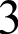 Мы рисуем.Мы рисуем.11Рассматривают картинки, отвечают на вопросы,прочитанные учителем после текста, понимают смысловые связи предметов, явлений и действий персонажей.Рассматривают картинки, отвечают на вопросы,прочитанные учителем после текста, понимают смысловые связи предметов, явлений и действий персонажей.4Грибной лес.Грибной лес.11Развивают	слушание	(аудирование),воспринимают читаемый текст, при закрытых у детей книгах со специально подготовленной иллюстрацией. Предварительно читают слова по слогам, сложные как по структуре, так и по семантике.Развивают	слушание	(аудирование),воспринимают читаемый текст, при закрытых у детей книгах со специально подготовленной иллюстрацией. Предварительно читают слова по слогам, сложные как по структуре, так и по семантике.5Специальная	страница«Прочитай!».Специальная	страница«Прочитай!».11Предварительно	читают	слова	по	слогам,сложные как по структуре, так и по семантике. Соотносят слова с картинкой.Предварительно	читают	слова	по	слогам,сложные как по структуре, так и по семантике. Соотносят слова с картинкой.6Слон Бе-би.Слон Бе-би.11Рассматривают картинки, отвечают на вопросы,прочитанные учителем после текста, понимают смысловые связи предметов, явлений и действий персонажей.Рассматривают картинки, отвечают на вопросы,прочитанные учителем после текста, понимают смысловые связи предметов, явлений и действий персонажей.7Птичья школа.1Рассматривают картинки, отвечают на вопросы,прочитанные учителем после текста, понимают смысловые связи предметов, явлений и действий персонажей.8Осенние подарки.1Развивают	слушание	(аудирование),воспринимают читаемый текст, при закрытых у детей книгах со специально подготовленнойиллюстрацией. Предварительно читают слова по слогам, сложные как по структуре, так и по семантике.9В парке.1Рассматривают картинки, отвечают на вопросы,прочитанные учителем после текста, понимают смысловые связи предметов, явлений и действий персонажей.10Специальная	страница«Прочитай!».1Предварительно	читают	слова	по	слогам,сложные как по структуре, так и по семантике. Соотносят слова с картинкой.llПадают, падают листья.1Рассматривают картинки, отвечают навопросы, прочитанные учителем после текста, понимают смысловые связи предметов, явлений и действий персонажей.12Осенний лес.1Первично читают текст по абзацам, анализируютего содержание по вопросам.13Всякой	вещи	своёместо.1Рассматривают картинки, отвечают на вопросы,прочитанные учителем после текста, понимают смысловые связи предметов, явлений и действий персонажей.14Специальная	страница«Прочитай!».1Предварительно	читают	слова	по	слогам,сложные как по структуре, так и по семантике. Соотносят слова с картинкой.15Хозяин в доме.1Первично читают текст по абзацам. Анализируютего содержание по вопросам к прочитанному абзацу. Читают целым словом выделенные жирным шрифтом слова.16Зачем	дети	ходят	вшколу.1Рассматривают картинки, отвечают на вопросы,прочитанные учителем после текста, понимают смысловые связи предметов, явлений и действий персонажей.17Специальная	страница«Прочитай!».1Предварительно	читают	слова	по	слогам,сложные  как по структуре,  так и по семантике.Соотносят слова с картинкой.18Серый вечер.1Рассматривают картинки, отвечают на вопросы,прочитанные учителем после текста, понимают смысловые связи предметов, явлений и действий персонажей.19Обобщение по разделу«Проверь себя!»1Отгадывают по картинкам заглавия и содержанияранее	прочитанных	рассказов.	Пересказывают отдельные эпизоды.Почитаем — поиграем - 11 часов.20Одна буква.1Рассматривают картинки, отвечают на вопросы,прочитанные учителем после текста, понимают смысловые связи предметов, явлений и действий персонажей.21Слоги.1Составляют слова из разбросанных слогов.22Специальная	страница«Прочитай!».1Предварительно	читают	слова	по	слогам,сложные как по структуре, так и по семантике. Соотносят слова с картинкой.23Дразнилка.1Составляют новые слова, добавляют к картинкамслОгИ.24Черепаха.1Читают в парах (прослеживание более сильногоученика	плохо	читающего	одноклассника)	в учебнике.25Шумный Бах-Бах.1Читают в парах (прослеживание более сильногоученика	плохо	читающего	одноклассника)	в учебнике.26Специальная	страница«Прочитай!».1Предварительно	читают	слова	по	слогам,сложные как по структуре, так и по семантике. Соотносят слова с картинкой.27Загадки.1Заучивают одну загадку наизусть и загадываюттоварищам.28Доскажи словечко.1Заканчивают предложение, с опорой на картинку.29Кто	крякает,	ктоквакает, кто каркает.1Рассматривают картинки. Предварительно читаютслова по слогам, сложные как по структуре, так и по семантике. Соотносят слова с картинкой.Отвечают на вопросы, прочитанные учителем после текста, понимают смысловые связи предметов, явлений и действий персонажей.30Обобщение по разделу«Проверь себя!»1Отгадывают по картинкам заглавия и содержанияранее	прочитанных	рассказов.	Пересказывают отдельные эпизоды.В гостях у сказки - 15часов.31Лиса и волк.1Первично читают текст по абзацам. Анализируютего содержание по вопросам к прочитанному абзацу. Читают целым словом выделенные жирным шрифтом слова.32Fycи и лиса.1Формируют	умения	отвечать	на	вопросы,составляют предложения из серии картинок.33Лиса и козёл.1Первично читают текст по абзацам. Анализируютего содержание по вопросам к прочитанному абзацу. Читают целым словом выделенные жирным шрифтом слова.34Мышка вышла гулять.1Формируют	умения	отвечать	на	вопросы,составляют предложения из серии картинок.35Специальная	страница«Прочитай!».1Предварительно	читают	слова	по	слогам,сложные как по структуре, так и по семантике. Соотносят слова с картинкой.36Волк и баран.1Формируют	умения	отвечать	на	вопросы,составляют предложения из серии картинок.37Сказка о том, как зайцыиспугали ceporo волка.1Первично читают текст по абзацам. Анализируютего содержание по вопросам к прочитанному абзацу. Читают целым словом выделенные жирным шрифтом слова.38Рак и ворона.1Формируют	умения	отвечать	на	вопросы,составляют предложения из серии картинок.39Заяц и черепаха.1Первично читают текст по абзацам. Анализируютего содержание по вопросам к прочитанному абзацу.	Читают	целым	словом	выделенныежирным шрифтом слова.40Благодарный медведь.1Формируют	умения	отвечать	на	вопросы,составляют предложения из серии картинок.41Специальная	страница«Прочитай!».1Предварительно	читают	слова	по	слогам,сложные как по структуре, так и по семантике. Соотносят слова с картинкой.42Как белка и заяц другдруга не узнали.1Формируют	умения	отвечать	на	вопросы,составляют предложения из серии картинок.43BoЛK и ЯFнëнoK.1Первично читают текст по абзацам. Анализируютего содержание по вопросам к прочитанному абзацу. Читают целым словом выделенные жирным шрифтом слова.44Умей обождать.1Формируют	умения	отвечать	на	вопросы,составляют предложения из серии картинок.45Обобщение по разделу«Проверь себя!»1Отгадывают по картинкам заглавия и содержанияранее	прочитанных	рассказов.	Пересказывают отдельные эпизоды.Животные рядом с нами - 16 часов.46Умная собака.1Выборочно читают. Неоднократно возвращаютсяк тексту.47Специальная	страница«Прочитай!».1Предварительно	читают	слова	по	слогам,сложные как по структуре, так и по семантике. Соотносят слова с картинкой.48Я домой пришла.1Устанавливают связь содержания текста с егозаглавием.49Лошадка.1Читают хором.50Кролики.1Формируют	умения	отвечать	на	вопросы,составляют предложения из серии картинок.51Баран.1Отгадывают по картинкам заглавия и содержанияранее	прочитанных	рассказов.	Пересказывают отдельные эпизоды.52Специальная	страница«Прочитай!».1Предварительно	читают	слова	по	слогам,сложные как по структуре, так и по семантике. Соотносят слова с картинкой.53Храбрый утёнок.1Прогнозируют дальнейшие события, о которых втексте не говорится.54Всё умеют сами.1Выборочно читают. Неоднократно возвращаютсяк тексту.55ЙОТеНОК.1Формируют	умения	отвечать	на	вопросы,составляют предложения из серии картинок.56Специальная	страница«Прочитай!».1Предварительно	читают	слова	по	слогам,сложные как по структуре, так и по семантике. Соотносят слова с картинкой.57Три котёнка.1Прогнозируют дальнейшие события, о которых втексте не говорится.58Петушок с семьёй.1Формируют	умения	отвечать	на	вопросы,составляют предложения из серии картинок.59Упрямые козлята.1Прогнозируют дальнейшие события, о которых втексте не говорится.60Ме.1Формируют	умения	отвечать	на	вопросы,составляют предложения из серии картинок.61Обобщение по разделу«Проверь себя!»1Отгадывают по картинкам заглавия и содержанияранее	прочитанных	рассказов.	Пересказывают отдельные эпизоды.Ой, ты, зимушка-зима - 17 часов.62Первый снег.1Неоднократно	возвращаются	к	тексту	длязапоминания содержания.63Большой снег.1Выборочно читают.64Снежный колобок.1Организуют	драматические	действия,	создаютситуацию разбираемого выражения или слова.65Снеговик новосёл.1Выясняют незнакомые слова в тексте.66Воробышкин домик.1Неоднократно	возвращаются	к	тексту	длязапоминания содержания.67Зимние картинки.1Выборочно читают.68Миша и Шура.1Организуют	драматические	действия,	создаютситуацию разбираемого выражения или слова.69Купили снег.1Выясняют незнакомые слова в тексте.70Буратиний нос.1Неоднократно	возвращаются	к	тексту	длязапоминания содержания.71Живи, ёлочка!1Выборочно читают.72Про ёлки.1Организуют	драматические	действия,	создаютситуацию разбираемого выражения или слова.73Коньки	купили	ненапрасно.1Выясняют незнакомые слова в тексте.74Ромашки в январе.1Неоднократно	возвращаются	к	тексту	длязапоминания содержания.75Мороз и заяц.1Выборочно читают.76Вьюга.1Организуют	драматические	действия,	создаютситуацию разбираемого выражения или слова.77На лесной полянке.1Выясняют незнакомые слова в тексте.78Обобщение по разделу«Проверь себя!»1Отгадывают по картинкам заглавия и содержанияранее	прочитанных	рассказов.	Пересказывают отдельные эпизоды.2.Втoрoе полугодие — 58 часов.Что такое хopoшo п что такое плохо — 17 часов.2.Втoрoе полугодие — 58 часов.Что такое хopoшo п что такое плохо — 17 часов.2.Втoрoе полугодие — 58 часов.Что такое хopoшo п что такое плохо — 17 часов.2.Втoрoе полугодие — 58 часов.Что такое хopoшo п что такое плохо — 17 часов.79Коля заболел.1Читают по абзацам. Анализируют содержание повопросам к прочитанному абзацу.80Подружки рассорились.1Выясняют незнакомые слова в тексте.81Вязальщик.1Неоднократно	возвращаются	к	тексту	длязапоминания содержания.82Самокат.1Выборочно читают.83Скамейка,	прыгуны-гвоздики и Алик.1Организуют	драматические	действия,	создаютситуацию разбираемого выражения или слова.84Торопливый ножик.1Читают по абзацам. Анализируют содержание повопросам к прочитанному абзацу.85Вьюга.1Выясняют незнакомые слова в тексте.86Tpyc.1Неоднократно	возвращаются	к	тексту	длязапоминания содержания.87Как я под партой сидел.1Выборочно читают.88Петя мечтает.1Организуют	драматические	действия,	создаютситуацию разбираемого выражения или слова.89Канавка.1Читают по абзацам. Анализируют содержание повопросам к прочитанному абзацу.90Назло солнцу.1Выясняют незнакомые слова в тексте.91Мостки.1Неоднократно	возвращаются	к	тексту	длязапоминания содержания.92Песенка обо всём.1Выборочно читают.93Лемеле хозяйничает.1Организуют	драматические	действия,	создаютситуацию разбираемого выражения или слова.94Неряха.1Определяют настрой рассказа или стихотворения,тона высказывания персонажей в зависимости от его характера.95Обобщение по разделу«Проверь себя!»1Отгадывают по картинкам заглавия и содержанияранее	прочитанных	рассказов.	Пересказывают отдельные эпизоды.Веснаидёт! - 20 часов.96Март.1Заучивают	стихотворение	с	использованиемКіl]ЭТИНОК	ИЛИ	G	ПОМОЩЬЮ	HeKOTO]ЭЫX	СЛОВнаписанных  на доске. Тренируют	правильное интонирование.97Невидимка.1Используют	подсказывающие	вопросы	длявыяснения главной мысли произведения.98Праздник мам.1Заучивают	стихотворение	с	использованиемКН]ЗТИНОІ(	ИЛИ	G	ПОМОЩЬЮ	HeKOTO]ЭЫX	СЛОВнаписанных  на доске. Тренируют	правильное интонирование.99Подарок к празднику.1Развивают	выразительность	речи	приобыгрывании разговора персонажей рассказа.100Снег и заяц.1Элементарно	оценивают	прочитанный	текст:хороший	или	плохой	поступок	(почему?). Опираются в оценке на собственный опыт.101Помощники весны.1Заучивают	стихотворение	с	использованиемкартинок	или	с	помощью	некоторых	словзаписанных  на доске. Тренируют	правильноеинтонирование.102Лягушонок.1Элементарно	оценивают	прочитанный	текст:хороший	или	плохой	поступок	(почему?). Опираются в оценке на собственный опыт.103Весна.1Заучивают стихотворение с использованиемкартинок или с помощью некоторых слов записанных на доске. Тренируют правильное интонирование.104Барсук.1Элементарно	оценивают	прочитанный	текст:хороший	или	плохой	поступок	(почему?). Опираются в оценке на собственный опыт.105Весенняя песенка.1Заучивают стихотворение с использованиемкартинок или с помощью некоторых слов записанных на доске. Тренируют правильное интонирование.106На краю леса.1Элементарно	оценивают	прочитанный	текст:хороший	или	плохой	поступок	(почему?). Опираются в оценке на собственный опыт.107Подходящая вещь.1Передают содержание произведения по вопросамучителя или по заданиям в книге для чтения.108Деньки стоят погожие.1Заучивают стихотворение с использованиемкартинок или с помощью некоторых слов записанных на доске. Тренируют правильное интонирование.109Ручей и камень.1Развивают	выразительность	речи	приобыгрывании разговора персонажей рассказа.110Как	птицы	лисуП]ЭО ЧИЛИ.1Элементарно	оценивают	прочитанный	текст:хороший	или	плохой	поступок	(почему?). Опираются в оценке на собственный опыт.111Вкусный урок.1Развивают	выразительность	речи	приобыгрывании разговора персонажей рассказа.112Почему	скворецвесёлый?1Заучивают	стихотворение	с	использованиемкартинок	или	с	помощью	некоторых	словзаписанных  на доске. Тренируют	правильноеинтонирование.113Храбрый птенец.1Развивают	выразительность	речи	приобыгрывании разговора персонажей рассказа.114Кому	пригодиласьстарая Митина шапка.1Передают содержание произведения по вопросамучителя или по заданиям в книге для чтения.115Обобщение по разделу«Проверь себя!»1Отгадывают по картинкам заглавия и содержанияранее	прочитанных	рассказов.	Пересказывают отдельные эпизоды.Чудесное рядом - 14часов.116Лосёнок.1Развивают	выразительность	речи	приобыгрывании разговора персонажей рассказа.117Игра.1Заучивают стихотворение с использованиемкартинок или с помощью некоторых слов записанных на доске. Тренируют правильное интонирование.118Удивление первое.1Развивают	выразительность	речи	приобыгрывании разговора персонажей рассказа.119Осьминожек.1Передают содержание произведения по вопросамучителя или по заданиям в книге для чтения.120Друзья.1Элементарно	оценивают	прочитанный	текст:хороший	или	плохой	поступок	(почему?). Опираются в оценке на собственный опыт.121Необыкновенная весна.1Передают содержание произведения по вопросамучителя или по заданиям в книге для чтения.122Не понимаю.1Заучивают стихотворение с использованиемкартинок или с помощью некоторых слов записанных на доске. Тренируют правильное интонирование.123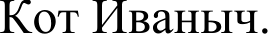 1Развивают	выразительность	речи	приобыгрывании разговора персонажей рассказа.124Золотой луг.1Передают содержание произведения по вопросамучителя или по заданиям в книге для чтения.125Неродной сын.1Элементарно	оценивают	прочитанный	текст:хороший	или	плохой	поступок	(почему?).Опираются в оценке на собственный опыт.127Всё здесь.1Передают содержание произведения по вопросамучителя или по заданиям в книге для чтения.128Небесный слон.1Находят похожие свойства природных явлений сЖИВОТНЫМИ.129Обобщение по разделу«Проверь себя!»1Отгадывают по картинкам заглавия и содержанияранее	прочитанных	рассказов.	Пересказывают отдельные эпизоды.Лето красное — 7 часов130Светляки.1Находят	похожие	свойства	животных	спредметами.131Петушок и солнышко.1Развивают	выразительность	речи	приобыгрывании разговора персонажей рассказа.132Прошлым	летом.Поход.1Заучивают стихотворение с использованиемкартинок или с помощью некоторых слов записанных на доске. Тренируют правильное интонирование.133Раки.1Развивают	выразительность	речи	приобыгрывании разговора персонажей рассказа.134В гости к лету.1Заучивают стихотворение с использованиемкартинок или с помощью некоторых слов записанных на доске. Тренируют правильное интонирование.135Отчего так много света.1Заучивают	стихотворение	с	использованиемКартинок или слов,записанных  на доске. Тренируют	правильное интонирование.136Обобщение по разделу«Проверь себя!»1Отгадывают по картинкам заглавия и  содержанияранее	прочитанных	рассказов.	Пересказываютотдельные эпизоды.Вceгo 136 часов.